Publicado en Madrid el 19/05/2023 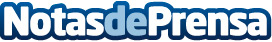 Los tips, de AirHelp, a tener en cuenta antes de viajar en avión este veranoLos cinco aeropuertos más puntuales para viajar en verano son los de Tenerife Norte, Bilbao, Madrid-Barajas, Lanzarote y Gran Canaria. Mientras que Sant Joan en Palma de Mallorca, el aeropuerto de Ibiza, el de Málaga, Manises en Valencia y Tenerife Sur son los que hay que evitar. Antes de programar un vuelo, es recomendable informarse de las huelgas programadas, tanto a nivel nacional como en el país de destinoDatos de contacto:Mirella Palafox91 302 28 60Nota de prensa publicada en: https://www.notasdeprensa.es/los-tips-de-airhelp-a-tener-en-cuenta-antes-de Categorias: Nacional Viaje Turismo Movilidad y Transporte http://www.notasdeprensa.es